Enrichment Lesson Plan Outline Day 1 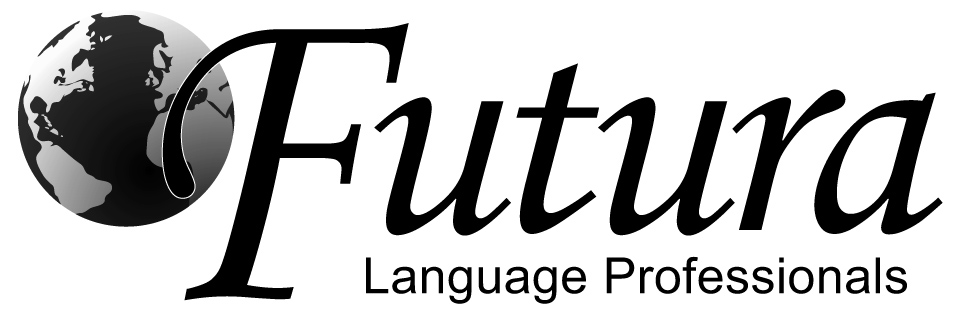 *This is a simplified lesson plan outline to reference during class.Class Greeting & IntroductionAttendance ProceduresName tags & Seating ArrangementLa Merienda (if applicable) & Notas CulturalesClassroom Management InformationStudent Responsibility PosterStar Chart with CertificatesAttention GetterPuppet Introduction & GreetingsConversation Practice & Greeting SongIntroduce new vocabulary with flashcards and puppet skitMe gusta activitySing Vamos a Jugar Theme songPop up Game to reinforce and practice the new vocabularyAmigos, Amigos, Primos (Duck, Duck, Goose) GamePasatiempo Mix Up GameSing the theme song as a transitionMi Pasatiempo favorito Coloring ActivityClosing & Goodbye songHand out Reward stickers for Star Chart (place on certificates)Handout introduction letter; collect name tentsOrderly Dismissal (line up at door before dismissing class)If Extra Time:    Pictionary or Around the World Games